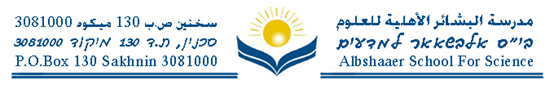 ورقة عمل مراجعة في مادّة المفاعيل والتّوابعاستخرج المفاعيل من الجمل التّالية، اذكر نوعه وأعربه إعرابًا تامًّا.أعطِ الجائزة لمن يستحقّها.أريد أن استعدَّ للمنافسة.أحضرتُ الأغراضَ.رأيت هذين الطّالبين في السّاحة.قال المعلّم: "الاحترام أساس الحياة السّعيدة".إيّاك احترمُ.قابلنَا مدير الشّركة.سمعتُ ملاحظاتِ الطلّاب.تذكرتك عندما سمعت الحديث.سرتُ والنّهر.طبّقتُ التّعليمات تطبيقًا تامًّا.نهضتُ صباحًا.وقفت انتظارًا للمعلّم.كافأت الطّالب مكافأة جيّدة.استخرج عشرة مفاعيل من الجمل التّالية واذكر نوعها:خرج الفلاح صباحًا ليسقيَ المزروعات.سافر الطّالب إلى الخارج طلبًا للعلم.سجد المؤمن سجدتين استغفارًا لله عز وجلّ.نصحت أخاك ولم يسمعني.أخبرتك بالحادثة مساء الأمس.وقفت خلف السّتار. أصدرت هذه التّعليماتِ حفاظًا على النّظام.